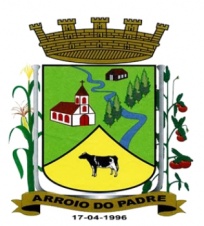 ESTADO DO RIO GRANDE DO SULMUNICÍPIO DE ARROIO DO PADREGABINETE DO PREFEITOA                                                                                                                       Mensagem 57/2016.Câmara Municipal de Vereadores                                                                                                                      Senhor Presidente                                                                                                                                                  Senhores Vereadores	Com satisfação encaminho para apreciação dos Senhores o projeto de lei 57/2016 que tem por finalidade alterar o Plano Plurianual 2014/2017 criando nova ação em seu anexo objetivando a aquisição de uma retroescavadeira nova para integrar o plantel viário da patrulha agrícola do município. 	A aquisição que se propõe terá parte da despesa desta decorrente, da União através do Ministério da Agricultura, Pecuária e Abastecimento por emenda parlamentar do Deputado Federal Ônix Lorenzoni. 	A contrapartida do município em função do valor da máquina a ser adquirida deverá ser de R$ 93.750,00 e será proveniente de adequação financeira de recursos que estavam dispostos em contas bancárias onde o seu uso não é mais necessário e por isso podem ser usados na contrapartida que ora se impõe. Esclarecendo a origem dos recursos financeiros convém informar que o recurso adiantado pelo Município para a conclusão da reforma da Unidade Básica de Saúde foi retonado pelo Ministério da Saúde que reconheceu a compatibilidade da obra com o proposto e depositou o dinheiro. Constavam ainda em conta bancária vinculada a um convenio da Metroplan recursos que haviam sido adiantados a alguns anos mas que também foram retornados pelo órgão repassador. E ainda estão sendo aproveitados recursos provenientes da anulação de empenho e serviços de caçamba que não foram necessários executar e ainda redução de outras dotações, se necessário.	Com estas alterações vai ser possível ao Município adquirir mais esta máquina que entendemos muito importante porque vem incrementar ainda mais o maquinário disponibilizado para o atendimento aos nossos agricultores que buscam fazer melhorias em suas propriedades. 	Por todo exposto, certo de vossa atenção e atendimento, despeço-me renovando minhas considerações. 	Atenciosamente. 	Arroio do Padre, 18 de julho de 2016.Leonir Aldrighi Baschi                                                                                                                                            Prefeito MunicipalImo. Sr.                                                                                                                                                                             Roni Rutz BuchveitzPresidente da Câmara Municipal de Vereadores                                                                                                       Arroio do Padre/RS.    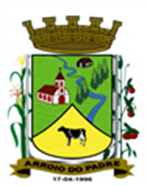 ESTADO DO RIO GRANDE DO SULMUNICÍPIO DE ARROIO DO PADREGABINETE DO PREFEITOPROJETO DE LEI Nº 57 DE 18 DE JULHO DE 2016.Dispõe sobre a inclusão de novo Objetivo no anexo I – a) – Programas Temáticos, da Lei Municipal N° 1.355, de 30 de julho de 2013, Plano Plurianual.Art. 1° Fica criado o objetivo no anexo I – a) – Programas Temáticos, da Lei Municipal N° 1.355, de 30 de julho de 2013, que institui o Plano Plurianual 2014/2017, vinculado à Secretaria de Agricultura, Meio Ambiente e Desenvolvimento, com sua denominação e respectivo valor, conforme o anexo I desta Lei.Art. 2° Servirão de cobertura para as despesas decorrentes da criação do objetivo/meta proposto por esta Lei, recursos financeiros provenientes dos seguintes órgãos e fontes de recurso:I – Da União, através do Ministério da Agricultura, Pecuária e Abastecimento (MAPA): R$ 146.250,00 (cento e quarenta e seis mil e duzentos e cinquenta reais)Fonte de Recurso: 1070 – MAPAII - Contrapartida do Município: R$ 93.750,00 (noventa e três mil, setecentos e cinquenta reais)Fonte de Recurso: 0001 - LivreArt. 3° Esta Lei entra em vigor na data de sua publicaçãoArroio do Padre, 18 de julho de 2016.Visto TécnicoLoutar PriebSecretário de Administração, Planejamento,Finanças, Gestão e TributosLeonir Aldrighi Baschi                                                                                                                                            Prefeito MunicipalPREFEITURA DE ARROIO DO PADREESTADO DO RIO GRANDE DO SULGABINETE DO PREFEITOAnexo I – Projeto de lei 57/2016Descrição do ProgramaDescrição do ProgramaDescrição do Programa1.1 - Valor Global do Programa1.1 - Valor Global do Programa1.1 - Valor Global do Programa1.1 - Valor Global do ProgramaCódigoTítuloTítulo1.1 - Valor Global do Programa1.1 - Valor Global do Programa1.1 - Valor Global do Programa1.1 - Valor Global do Programa0109Fortalecendo a Agricultura FamiliarFortalecendo a Agricultura Familiar+ R$ 240.000,00+ R$ 240.000,00+ R$ 240.000,00+ R$ 240.000,001.2 – Indicadores Vinculados ao Programa1.2 – Indicadores Vinculados ao Programa1.2 – Indicadores Vinculados ao Programa1.2 – Indicadores Vinculados ao Programa1.2 – Indicadores Vinculados ao Programa1.2 – Indicadores Vinculados ao Programa1.2 – Indicadores Vinculados ao ProgramaDescriçãoDescriçãoUnidade de MedidaUnidade de MedidaUnidade de MedidaReferênciaReferênciaDataÍndiceAumentar a produção a agrícolaAumentar a produção a agrícolaCrescimento do índice do ICMSCrescimento do índice do ICMSCrescimento do índice do ICMS2014 - 201788 %1.3 – Objetivos do Programa1.3 – Objetivos do Programa1.3 – Objetivos do Programa1.3 – Objetivos do Programa1.3 – Objetivos do Programa1.3 – Objetivos do Programa1.3 – Objetivos do ProgramaObjetivo 9:Objetivo 9:Objetivo 9:Objetivo 9:Objetivo 9:Objetivo 9:Objetivo 9:CódigoDescriçãoDescriçãoDescriçãoDescriçãoDescriçãoDescrição0909Aquisição de RetroescavadeiraAquisição de RetroescavadeiraAquisição de RetroescavadeiraAquisição de RetroescavadeiraAquisição de RetroescavadeiraAquisição de Retroescavadeira1.3.1 – Órgão Responsável pelo Objetivo1.3.1 – Órgão Responsável pelo Objetivo1.3.1 – Órgão Responsável pelo Objetivo1.3.1 – Órgão Responsável pelo Objetivo1.3.1 – Órgão Responsável pelo Objetivo1.3.1 – Órgão Responsável pelo Objetivo1.3.1 – Órgão Responsável pelo ObjetivoCódigoDescriçãoDescriçãoDescriçãoDescriçãoDescriçãoDescrição06Secretária da Agricultura, Meio ambiente e DesenvolvimentoSecretária da Agricultura, Meio ambiente e DesenvolvimentoSecretária da Agricultura, Meio ambiente e DesenvolvimentoSecretária da Agricultura, Meio ambiente e DesenvolvimentoSecretária da Agricultura, Meio ambiente e DesenvolvimentoSecretária da Agricultura, Meio ambiente e Desenvolvimento1.3.2 – Metas Vinculadas aos Objetivos (2014-2017)1.3.2 – Metas Vinculadas aos Objetivos (2014-2017)1.3.2 – Metas Vinculadas aos Objetivos (2014-2017)1.3.2 – Metas Vinculadas aos Objetivos (2014-2017)1.3.2 – Metas Vinculadas aos Objetivos (2014-2017)1.3.2 – Metas Vinculadas aos Objetivos (2014-2017)1.3.2 – Metas Vinculadas aos Objetivos (2014-2017)Adquirir o equipamento objetivando dar maior agilidade nos atendimentos aos produtoresAdquirir o equipamento objetivando dar maior agilidade nos atendimentos aos produtoresAdquirir o equipamento objetivando dar maior agilidade nos atendimentos aos produtoresAdquirir o equipamento objetivando dar maior agilidade nos atendimentos aos produtoresAdquirir o equipamento objetivando dar maior agilidade nos atendimentos aos produtoresAdquirir o equipamento objetivando dar maior agilidade nos atendimentos aos produtoresAdquirir o equipamento objetivando dar maior agilidade nos atendimentos aos produtores1.3.2.1 – Iniciativas Vinculadas ás Metas (2014-2017)1.3.2.1 – Iniciativas Vinculadas ás Metas (2014-2017)1.3.2.1 – Iniciativas Vinculadas ás Metas (2014-2017)1.3.2.1 – Iniciativas Vinculadas ás Metas (2014-2017)1.3.2.1 – Iniciativas Vinculadas ás Metas (2014-2017)1.3.2.1 – Iniciativas Vinculadas ás Metas (2014-2017)1.3.2.1 – Iniciativas Vinculadas ás Metas (2014-2017)DescriçãoDescriçãoDescriçãoDescriçãoRegionalizaçãoRegionalizaçãoRegionalizaçãoCom a aquisição desta máquina o Município poderá atender todos os produtores que buscam estes serviços, em um espaço de tempo mais curto, propiciando ainda um atendimento com mais qualidade e eficiência. Esta aquisição será decorrente de emenda parlamentar do Deputado Federal Onyx Lorenzoni e complementação com recursos próprios do município.Com a aquisição desta máquina o Município poderá atender todos os produtores que buscam estes serviços, em um espaço de tempo mais curto, propiciando ainda um atendimento com mais qualidade e eficiência. Esta aquisição será decorrente de emenda parlamentar do Deputado Federal Onyx Lorenzoni e complementação com recursos próprios do município.Com a aquisição desta máquina o Município poderá atender todos os produtores que buscam estes serviços, em um espaço de tempo mais curto, propiciando ainda um atendimento com mais qualidade e eficiência. Esta aquisição será decorrente de emenda parlamentar do Deputado Federal Onyx Lorenzoni e complementação com recursos próprios do município.Com a aquisição desta máquina o Município poderá atender todos os produtores que buscam estes serviços, em um espaço de tempo mais curto, propiciando ainda um atendimento com mais qualidade e eficiência. Esta aquisição será decorrente de emenda parlamentar do Deputado Federal Onyx Lorenzoni e complementação com recursos próprios do município.Todo o MunicípioTodo o MunicípioTodo o Município